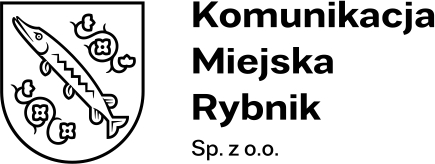 Protokół odbioru końcowego.Nr postępowania: KMR/PN/03/2024Protokół odbioru końcowego.Data odbioru:Data odbioru:Data odbioru:Data odbioru:Przeprowadzone odbiory cząstkowe.Przeprowadzone odbiory cząstkowe.Przeprowadzone odbiory cząstkowe.Przeprowadzone odbiory cząstkowe.Przeprowadzone odbiory cząstkowe.Przeprowadzone odbiory cząstkowe.Przeprowadzone odbiory cząstkowe.1.Chwałęcice GojChwałęcice GojChwałęcice Goj Tak Tak Nie2.Chwałęcice KościółChwałęcice KościółChwałęcice Kościół Tak Tak Nie3.Chwałęcice KożdoniówChwałęcice KożdoniówChwałęcice Kożdoniów Tak Tak Nie4.Chwałowice LasChwałowice LasChwałowice Las Tak Tak Nie5.Golejów KaplicaGolejów KaplicaGolejów Kaplica Tak Tak Nie6.Golejów RondoGolejów RondoGolejów Rondo Tak Tak Nie7.Kamień Ośrodek SportowyKamień Ośrodek SportowyKamień Ośrodek Sportowy Tak Tak Nie8.Kamień Ośrodek SportowyKamień Ośrodek SportowyKamień Ośrodek Sportowy Tak Tak Nie9.Kamień RobotniczaKamień RobotniczaKamień Robotnicza Tak Tak Nie10.Kamień SkrzyżowanieKamień SkrzyżowanieKamień Skrzyżowanie Tak Tak Nie11.Kamień SzewczykaKamień SzewczykaKamień Szewczyka Tak Tak Nie12.Kłokocin OsiedleKłokocin OsiedleKłokocin Osiedle Tak Tak Nie13.Kłokocin PętlaKłokocin PętlaKłokocin Pętla Tak Tak Nie14.Ligota Ligocka Kuźnia Kościół Ligota Ligocka Kuźnia Kościół Ligota Ligocka Kuźnia Kościół  Tak Tak Nie15.Ligota Ligocka Kuźnia SkrzyżowanieLigota Ligocka Kuźnia SkrzyżowanieLigota Ligocka Kuźnia Skrzyżowanie Tak Tak Nie16.Meksyk KamyczekMeksyk KamyczekMeksyk Kamyczek Tak Tak Nie17.Meksyk ParkMeksyk ParkMeksyk Park Tak Tak Nie18.Niedobczyce CegielniaNiedobczyce CegielniaNiedobczyce Cegielnia Tak Tak Nie19.Niedobczyce HałdyNiedobczyce HałdyNiedobczyce Hałdy Tak Tak Nie20.Niedobczyce KopalniaNiedobczyce KopalniaNiedobczyce Kopalnia Tak Tak Nie21.Niedobczyce OrlikNiedobczyce OrlikNiedobczyce Orlik Tak Tak Nie22.Niedobczyce OrlikNiedobczyce OrlikNiedobczyce Orlik Tak Tak Nie23.Niedobczyce StadionNiedobczyce StadionNiedobczyce Stadion Tak Tak Nie24.Niedobczyce SzkołaNiedobczyce SzkołaNiedobczyce Szkoła Tak Tak Nie25.Niedobczyce WrębowaNiedobczyce WrębowaNiedobczyce Wrębowa Tak Tak Nie26.Niedobczyce WrębowaNiedobczyce WrębowaNiedobczyce Wrębowa Tak Tak Nie27.Niewiadom Dworzec KolejowyNiewiadom Dworzec KolejowyNiewiadom Dworzec Kolejowy Tak Tak Nie28.Niewiadom Kolonia BeataNiewiadom Kolonia BeataNiewiadom Kolonia Beata Tak Tak Nie29.Niewiadom Kolonia BeataNiewiadom Kolonia BeataNiewiadom Kolonia Beata Tak Tak Nie30.Niewiadom Kolonia HelenaNiewiadom Kolonia HelenaNiewiadom Kolonia Helena Tak Tak Nie31.Niewiadom SportowaNiewiadom SportowaNiewiadom Sportowa Tak Tak Nie32.Ochojec KościółOchojec KościółOchojec Kościół Tak Tak Nie33.Paruszowiec Piaski BłoniaParuszowiec Piaski BłoniaParuszowiec Piaski Błonia Tak Tak Nie34.Paruszowiec Piaski WolnaParuszowiec Piaski WolnaParuszowiec Piaski Wolna Tak Tak Nie35.Północ Rudzka CmentarzPółnoc Rudzka CmentarzPółnoc Rudzka Cmentarz Tak Tak Nie36.Północ WawokPółnoc WawokPółnoc Wawok Tak Tak Nie37.RadziejówRadziejówRadziejów Tak Tak Nie38.Radziejów ŚwierczeRadziejów ŚwierczeRadziejów Świercze Tak Tak Nie39.Rybnicka Kuźnia BoiskoRybnicka Kuźnia BoiskoRybnicka Kuźnia Boisko Tak Tak Nie40.Smolna KrzyżowaSmolna KrzyżowaSmolna Krzyżowa Tak Tak Nie41.Zebrzydowice SzkołaZebrzydowice SzkołaZebrzydowice Szkoła Tak Tak Nie42.Boguszowice Osiedle PatriotówBoguszowice Osiedle PatriotówBoguszowice Osiedle Patriotów Tak Tak Nie43.Gliwicka SzpitalGliwicka SzpitalGliwicka Szpital Tak Tak Nie44.Boguszowice SztolniowaBoguszowice SztolniowaBoguszowice Sztolniowa45.Zamysłów WrzosyZamysłów WrzosyZamysłów Wrzosy46.Rybnicka Kuźnia Chłodnie I - przeniesienieRybnicka Kuźnia Chłodnie I - przeniesienieRybnicka Kuźnia Chłodnie I - przeniesienie Tak Tak Nie47.Rybnicka Kuźnia Chłodnie I - przeniesienieRybnicka Kuźnia Chłodnie I - przeniesienieRybnicka Kuźnia Chłodnie I - przeniesienie Tak Tak Nie48. Ławki wolnostojące…Ławki wolnostojące…Ławki wolnostojące… Tak Tak Nie49.Kosze…Kosze…Kosze… Tak Tak Nie50.………..………..……….. Tak Tak NiePodpisy upoważnionych osób biorących udział w odbiorze.Podpisy upoważnionych osób biorących udział w odbiorze.Podpisy upoważnionych osób biorących udział w odbiorze.Podpisy upoważnionych osób biorących udział w odbiorze.Podpisy upoważnionych osób biorących udział w odbiorze.Podpisy upoważnionych osób biorących udział w odbiorze.Podpisy upoważnionych osób biorących udział w odbiorze.WykonawcyWykonawcyWykonawcyZamawiającegoZamawiającegoZamawiającegoZamawiającegoImię i NazwiskoImię i NazwiskoPodpisImię i NazwiskoImię i NazwiskoPodpisPodpis